Uitnodiging :  Meditatief Moment  Eenheid van religie – eenheid van de profeten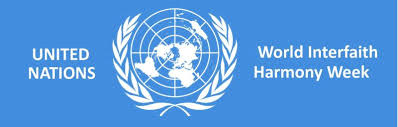 "Hij die de eenheid van het leven ervaart, ziet zijn eigen zelf in alle wezens en alle wezens in zijn eigen zelf ..." (Hindoegeschriften)"Gelukkig is het streven van de eenlingen" (Boeddhistische geschriften)"Zie, hoe goed en hoe aangenaam het is voor broeders om samen te wonen in eenheid!" (Joodse geschriften, Psalm 133: 1)"Dit is mijn gebod, dat gij elkander liefhebt, gelijk Ik u liefgehad heb." (Christian scriptures, Johannes 15:12)"O mensheid! We hebben je gemaakt uit één enkel paar van een man en een vrouw en hebben je in naties en stammen gedeeld. "(Muslim scriptures, Qur'an 49.13)"Mitakuye oyasin" (we zijn allemaal gerelateerd). (Traditioneel Lakota Sioux-gebed)"Zo krachtig is het licht van eenheid dat het de hele aarde kan verlichten." (Bahá'í geschriften)Vrijdag 8 februari 2019  18 – 19 u 30   Ter gelegenheid van de World Interfaith Harmony Week (Week voor harmonie tussen verschillende religies)  van de Verenigde Naties (www.un.org/en/events/interfaithharmonyweek/) is er ook in Oostende een meditatief moment met als thema ‘Eenheid van religie – eenheid van de profeten’.   Tijdens deze bijeenkomst wordt er gezamenlijk inspirerende teksten uit de verschillende wereldreligies gelezen.   Je mag ook je eigen teksten meebrengen.     De bijeenkomst is gratis en begint om 18 u ; het vindt plaats in de atmosfeer van een privé woning  bij Myriam en Daniel Schaubacher-Taes, Karel Janssenslaan 39/1, 8400 Oostende.  Na de lezing bent u uitgenodigd voor een hapje en een drankje.   Aanmelding:  0478 871 271 op 0478 87 29 29; inlichtingen: bahai@telenet.be of kijken op Facebook pagina : Baha’i Oostende